Woodlands Primary School Creative Curriculum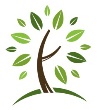 Connector: Rotten Romans 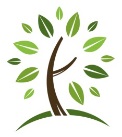 Year Group: 3Term: Summer 1LearningLearningLearningSubjectWk1Wk2Wk2Wk3Wk3Wk4Wk5Wk6Wk6OutcomeSuccess CriteriaContextEnglishPoetry –vocabulary building Poetry –vocabulary building Instructions: How to be a Roman soldier Instructions: How to be a Roman soldier Adventure StoryAdventure StoryAdventure StoryAdventure StoryAdventure StoryAdventure StoryDo: Write an adventure storyKnow: The structure of a story and the importance of a settingUnderstand: How the setting influences the events on a storyRomansMathsFractions Fractions Fractions Fractions Fractions Fractions Fractions Fractions Angles Word problems Do: Count fractions Know: Equivalent (simplifying) fractions Understand: Fractions of a whole number and a set (sharing)Romans ScienceAnimals, including Humans (teeth, eating and human digestion)Animals, including Humans (teeth, eating and human digestion)Animals, including Humans (teeth, eating and human digestion)Animals, including Humans (teeth, eating and human digestion)Animals, including Humans (teeth, eating and human digestion)Animals, including Humans (teeth, eating and human digestion)Animals, including Humans (teeth, eating and human digestion)Animals, including Humans (teeth, eating and human digestion)Animals, including Humans (teeth, eating and human digestion)InvestigationDo: Investigate levels of plaque on our teethKnow: What plaque is and what causes itUnderstand: How to look after our teethPlaque Locator TabletsHistoryRoman InvadersRoman InvadersRoman InvadersRoman InvadersRoman InvadersRoman InvadersRoman InvadersRoman InvadersRoman InvadersTopic BookDo: Research using primary and secondary sourcesKnow: Key information and facts about an era in historyUnderstand: Reasons for the Roman invasion and legacy left behindRomansComputingDesign and Debug: A moving character programDesign and Debug: A moving character programDesign and Debug: A moving character programDesign and Debug: A moving character programDesign and Debug: A moving character programDesign and Debug: A moving character programDesign and Debug: A moving character programDesign and Debug: A moving character programDesign and Debug: A moving character programRoman Centurion  GameDo: Use game making software to create a moving characterKnow: How to use program controls to animate a characterUnderstand: How game designers construct gamesRomansPSHCEGood to be Me – SEAL Careers and jobsGood to be Me – SEAL Careers and jobsGood to be Me – SEAL Careers and jobsGood to be Me – SEAL Careers and jobsGood to be Me – SEAL Careers and jobsGood to be Me – SEAL Careers and jobsGood to be Me – SEAL Careers and jobsGood to be Me – SEAL Careers and jobsGood to be Me – SEAL Careers and jobsUniversity Day Do: Participate in a career morning Know: A range of possible careers Know: A range of possible careersUnderstand: The importance of maths and literacy for future careersCareers PEGymnastics 3  Gymnastics 3  Gymnastics 3  Gymnastics 3  Gymnastics 3  Gymnastics 3  Gymnastics 3  Gymnastics 3  Gymnastics 3  Tournament Do: Take part in a class cricket competition Know: Techniques for striking and fieldingUnderstand: That a team approach improves performanceCricket PEStriking and fielding  Striking and fielding  Striking and fielding  Striking and fielding  Striking and fielding  Striking and fielding  Striking and fielding  Striking and fielding  Striking and fielding  Tournament Do: Take part in a class cricket competition Know: Techniques for striking and fieldingUnderstand: That a team approach improves performanceCricket MusicExploring descriptive soundsExploring descriptive soundsExploring descriptive soundsExploring descriptive soundsExploring descriptive soundsExploring descriptive soundsExploring descriptive soundsExploring descriptive soundsExploring descriptive soundsSoundscapeDo: Use body percussion and instruments to compose a soundscapeKnow: Ways to make different moodsUnderstand: That music can tell storiesRoman Battle SceneArtPapier Mache Helmets / shields Papier Mache Helmets / shields Papier Mache Helmets / shields Papier Mache Helmets / shields Papier Mache Helmets / shields Papier Mache Helmets / shields Papier Mache Helmets / shields Papier Mache Helmets / shields Papier Mache Helmets / shields HelmetDo: Use papier mache to create a 3D replica of a helmetKnow: How to join and strengthen using paper and glueUnderstand: Sculptures can build in 3D form using various materialsRomansREDoes going to the mosque give Muslims a sense of belonging?Does going to the mosque give Muslims a sense of belonging?Does going to the mosque give Muslims a sense of belonging?Does going to the mosque give Muslims a sense of belonging?Does going to the mosque give Muslims a sense of belonging?Does going to the mosque give Muslims a sense of belonging?Does going to the mosque give Muslims a sense of belonging?Does going to the mosque give Muslims a sense of belonging?Does going to the mosque give Muslims a sense of belonging?Know key features of a MosqueDo: Explore key features of a MosqueKnow: Muslims can not only pray in a Mosque and which way faceUnderstand: The Mosque as a meeting place for a community of believersIslamChallengeCan you take part in our Roman experience day?Can you take part in our Roman experience day?Can you take part in our Roman experience day?Can you take part in our Roman experience day?Can you take part in our Roman experience day?Can you take part in our Roman experience day?Can you take part in our Roman experience day?Can you take part in our Roman experience day?Can you take part in our Roman experience day?Roman Day ExperienceDo: Organise and take part in a history experience dayKnow: The different aspects that need to be planned forUnderstand: How immersion activities can bring history to lifeRomansSkills Taught and AppliedKey:S = SkillL = LevelT = TaughtA = Applied1 Speak effectively for different audiences.3 Understand others through talk.10 Develop a range of mental calculation strategies and apply in different contexts.15 Use a range of information sources.22 Contribute to small group and whole class discussions.30 Reflect and critically evaluate their own work.37 Solve problems faced in learning and life.44 Manage own and others feelings appropriately.Cross-Curricular linksLiteracy, Maths, ICT, History, PE, MusicQuality TextEscape from Pompeii – Christina Balit Skills Taught and AppliedKey:S = SkillL = LevelT = TaughtA = Applied1 Speak effectively for different audiences.3 Understand others through talk.10 Develop a range of mental calculation strategies and apply in different contexts.15 Use a range of information sources.22 Contribute to small group and whole class discussions.30 Reflect and critically evaluate their own work.37 Solve problems faced in learning and life.44 Manage own and others feelings appropriately.Discrete Subjects – Elements of RE, PE and MathsDiscrete Subjects – Elements of RE, PE and Maths